Staňte se dobrovolníkem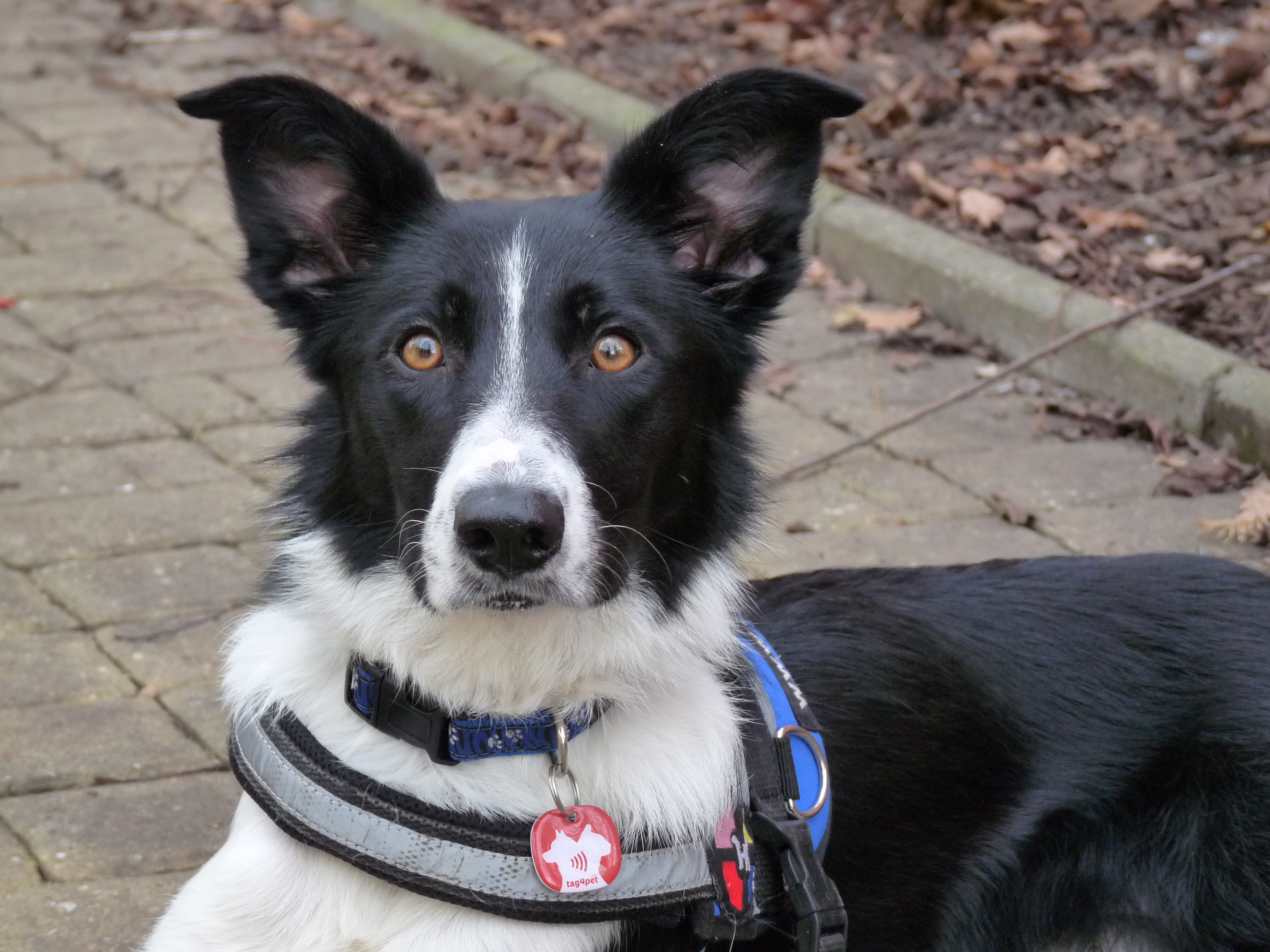 S čím nám můžete pomoci:pomoci při tréninku a výcviku asistenčních psůpodílet se na prezentačních akcích akcí pro veřejnostorganizovat a realizovat volnočasové aktivity pro majitele asistenčních psůPestrá společnost o.p.s."Podporujeme nezávislost lidí s postižením a otevíráme jim možnost žít pestrý život."Kučerova 809/11, Praha 9  |  admin@pestraspolecnost.cz  | www.pestraspolecnost.cz  |  +420 222 984 244